DIRECTORATE OF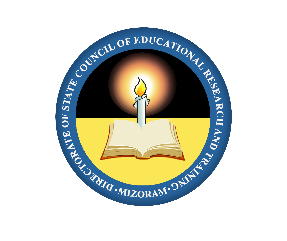 STATE COUNCIL OF EDUCATIONAL RESEARCH & TRAININGMIZORAM : AIZAWLGUIDELINES FOR PSTE PRE-ENTRY TESTApplication form for PSTE programme can be procured from all DIETs on payment of  `. 100/- from 17th May, 2019. Last date of submission will be 31st May, 2019.Admit cards will be issued on submission of application forms.Entrance test will be conducted on 7th June, 2019 at 11:00 a.m at the respective DIETs.Result of the pre-entry test will be announced on 17th June, 2019. Eligible candidates will go through a personal interview on 19th – 20th June, 2019.Final result will be announced on 21st June, 2019. Admission will be done during 24th June – 28th June, 2019. Failure to do so during the given period will lead to forfeit of admission. The number of candidates to be in the waiting list will be 10 and admission may be done during 8th – 12th July,2019.Class will start on the 2nd July, 2019.The distribution of marks in the pre-entry test will be as follows:WrittenMental Ability TestVerbal reasoning	10 marksNon verbal reasoning	10 marksScholastic Aptitude Test (Elementary Level Class I - VIII)English	20 marksMathematics	15 marksScience	15 marksGeneral Knowledge TestGeneral Knowledge and Current Affairs	10 marksEducational related issues	10 marksPersonal Interview	10 marksTotal	100 marksThe duration of the written test will be one and a half hours and all the questions will be Multiple Choice Questions carrying one mark each. Space for rough work will be provided in the test booklet and may not be done anywhere else. Committing unfair means will lead to cancellation of the application.DIRECTORATE OFSTATE COUNCIL OF EDUCATIONAL RESEARCH & TRAININGMIZORAM : AIZAWLAPPLICATION FORM FORPRE-SERVICE TEACHER EDUCATION (PSTE) PROGRAMMEFOR THE ACADEMIC SESSION 2019 - 2021UNDER DISTRICT INSTITUTE OF EDUCATION AND TRAINING (DIET)Name of the programme	:	Pre-service Teacher EducationName of Course	:	Diploma in Elementary Education (D.El.Ed)Course Duration	:	2 yearsQualification	:	a)   Atleast 50% marks in Higher Secondary (+2) or its equivalent examination		b)  5% relaxation in marks for SC/ST/OBC/PwD 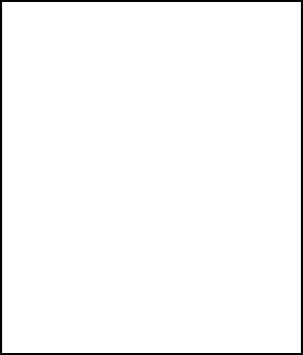 APPLICATION INFORMATIONName (Block letter)	:	______________________________________	Father’s/Mother’s name	:	______________________________________Date of birth	:	______________________________________Educational Qualification	:	______________________________________Percentage of marks in HSSLC	:	______________________________________Present Address (with pincode)	:	______________________________________		______________________________________Permanent Address	:	______________________________________
(with District & pincode)		______________________________________Contact No	:	______________________________________List of documents to be submittedPassport size photograph (1 copy to be pasted on admit card)Attested photocopy of Certificate and Marksheet from HSLC onwards (one copy each)Last date for submission of application form: 31st May, 2019DIRECTORATE OFSTATE COUNCIL OF EDUCATIONAL RESEARCH & TRAININGMIZORAM : AIZAWLADMIT CARDPre-Service Teacher Education Pre-Entry Test for the Academic Session 2019 - 2021Authorised Seal of DIET	Principal’s SignatureIMPORTANT NOTE:No TA will be paid for appealing in the test.Candidates shall reach the test centre 30 minutes before the commencement of the examination.No candidate shall be admitted to the test hall/room after 15 minutes from the examination.Entry to the examination hall will not be allowed without this admission card.Electronic devices/cell phone/pager/calculator/tablets etc. shall not be allowed in the examination hall/room.Books/bags and other belongings should be placed outside the examination hall/room.Committing any unfair means will lead to forfeit of admission and shall be liable to criminal action.Candidates shall use only black/blue ball point pen for the test.Candidates shall read and follow the instructions given in the test booklet.Candidates must preserve the admit card till the allotment of seats.CALENDAR FOR PSTE PRE-ENTRY TESTName of the Candidate:Roll No:Affix Passport size photo hereFather’s Name: Signature:Affix Passport size photo hereVenue of test:Date & time of test:Affix Passport size photo hereSl. NoProgrammesDate1.Procurement of application form from DIETs (payment `. 100/-)17th – 31st May, 20192.Entrance TestTime – 11.00 a.mVenue – All 8 DIETs7th June, 20193.Results of Pre Entry TestAnnouncement of ResultsPersonal Interview17th June, 201919th – 20th June, 20194.Announcement of Final Result with Placement21st June, 20195.Admission24th June – 28th June, 20196.Admission for Second list8th – 12th July, 20197.Commencement of class2nd July, 2019